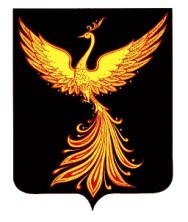 ЗАКЛЮЧЕНИЕконтрольно-счетного органа Палехского муниципального района на проект решения Совета Майдаковского сельского поселения «О бюджете Майдаковского сельского поселения на 2021 год и на плановый период 2022 и 2023 годов»п. Палех                                                                     «07» декабря  2020 года	1.Общие положенияНастоящее экспертное заключение подготовлено контрольно-счетной органом Палехского муниципального района (далее по тексту контрольно-счётный орган) на основе требований Бюджетного Кодекса Российской Федерации,  решения Совета Майдаковского сельского поселения от 02.07.2013 года № 18-1 «О бюджетном процессе Майдаковского сельского поселения» (с последующими изменениями и дополнениями), на основании решения Совета Палехского муниципального района от 29.09.2011 № 61 «Об утверждении Положения о контрольно-счетном органе Палехского муниципального района», иных законодательных и нормативных правовых актов Российской Федерации, Ивановской области и Палехского муниципального района.Проект решения Совета Майдаковского сельского поселения «О бюджете Майдаковского сельского поселения на 2021 год и на плановый период 2022 и 2023 годов», вместе с пояснительной запиской к нему предоставлен в контрольно-счетный орган Палехского муниципального района  17.11.2020г. Одновременно с проектом решения Совета Майдаковского сельского поселения «О бюджете Майдаковского сельского поселения на 2021 год и на плановый период 2022 и 2023 годов» были представлены:приложение 1 «Нормативы распределения доходов бюджета Майдаковского сельского поселения  на 2021 год и на плановый период 2022 и 2023 годов»;приложение 2 «Доходы бюджета Майдаковского сельского поселения по кодам классификации доходов бюджетов на 2021 год и на плановый период 2022 и 2023 годов»;приложение 3 «Перечень  главных администраторов доходов бюджета Майдаковского сельского поселения, закрепляемые  за ними виды (подвиды) доходов бюджета муниципального района на  2021 год и на плановый период 2022 и 2023 годов»;приложение 4 «Источники внутреннего финансирования дефицита бюджета Майдаковского сельского поселения на 2021 год и на плановый период 2022 и 2023 годов»;приложение 5 «Перечень главных администраторов источников внутреннего финансирования дефицита бюджета Майдаковского сельского поселения  на 2021 год и на плановый период 2022 и 2023 годов»;приложение 6 «Распределение бюджетных ассигнований по целевым статьям (муниципальным программам Майдаковского сельского поселения и не включенным в муниципальные программы  Майдаковского сельского поселения направлениям деятельности органов местного самоуправления Майдаковского сельского поселения, группам, подгруппам видов расходов классификации  расходов бюджета Майдаковского сельского поселения на 2021 год;приложение 7 «Распределение бюджетных ассигнований по целевым статьям (муниципальным программам Майдаковского сельского поселения и не включенным в муниципальные программы Майдаковского сельского поселения направлениям деятельности органов местного самоуправления Майдаковского сельского поселения, группам, подгруппам видов расходов классификации  расходов бюджета Майдаковского сельского поселения на 2022 год и 2023 годов»;            - приложение 8 «Ведомственная структура расходов бюджета Майдаковского сельского поселения на 2021 год;            - приложение 9 «Ведомственная структура расходов бюджета Майдаковского сельского поселения на 2022 год и 2023 год;            - приложение 10 «Распределение бюджетных ассигнований бюджета Майдаковского сельского поселения по разделам и подразделам классификации расходов бюджетов на 2021 год и на плановый период 2022 и 2023 годов;      - приложение 11  «Программа муниципальных заимствований Майдаковского сельского поселения на 2021 год и на плановый период 2022 и 2023 годов;             -приложение 12 «Программа муниципальных гарантий Майдаковского сельского поселения в валюте Российской Федерации на 2021 год и на плановый период 2022 и 2023 годов».пояснительная записка к проекту решения Совета Майдаковского сельского поселения «О бюджете Майдаковского сельского поселения на 2021 год и на плановый период 2022 и 2023 годов»»;прогноз основных характеристик консолидированного бюджета Майдаковского сельского поселения на 2021 год и на плановый период 2022 и 2023 годов;оценка ожидаемого исполнения бюджета Майдаковского сельского поселения за 2020 год;основные направления бюджетной  и налоговой политики Майдаковского сельского поселения на 2021 год и на плановый период 2022 и 2023 годов;прогноз  социально-экономического  развития Майдаковского сельского поселения на 2021 год и на плановый период до 2023 года;предварительные итоги социально-экономического развития Майдаковского сельского поселения за 9 месяцев 2020 года и ожидаемые итоги социально-экономического развития за 2020 год;сведения о верхнем пределе муниципального долга по состоянию на 1 января года, следующего за очередным финансовым годом Майдаковского сельского поселения;проект Программы муниципальных заимствований Майдаковского сельского поселения на 2021 год и на плановый период 2022 и 2023 годов (приложение 11 к проекту решения Совета Майдаковского сельского поселения);проект Программы муниципальных гарантий Майдаковского сельского поселения  в валюте Российской Федерации на 2021 год и на плановый период 2022 и 2023 годов  (приложение 12 к проекту решения Совета Майдаковского сельского поселения);постановление  администрации Майдаковского сельского поселения от 10.11.2017 № 97 «Об утверждении  Порядка расходования средств резервного фонда администрации Майдаковского сельского поселения  Палехского муниципального района»;Перечень и содержание документов, представленных одновременно с проектом решения соответствует ст.184.1 и ст. 184.2 Бюджетного кодекса РФ.2. Прогноз социально-экономического развития Майдаковского сельского поселения на 2021 год и на плановый период 2022 и 2023 годов.Согласно ст. 37 БК РФ принцип достоверности бюджета означает надежность показателей прогноза социально-экономического развития соответствующей территории, реалистичность расчета доходов и расходов бюджета. Согласно ст.169 БК РФ проект бюджета составляется на основе прогноза социально-экономического развития в целях финансового обеспечения расходных обязательств.В представленном прогнозе учтена сложившаяся ситуация в экономической и социальной сферах, факторы и тенденции развития, ожидаемые итоги хозяйствующих субъектов за 2020 год.Условия, отражённые в прогнозе социально-экономического развития Майдаковского сельского поселения на 2021 год и на плановый период 2022 и 2023 годов содержат ожидаемые в текущем году и прогнозируемые на очередной финансовый год и плановый период значения показателей.Среднегодовая численность постоянно проживающего населения на 2021 год оценивается 1,75 тыс. человек. (в 2020 г – 1,76 тыс. руб.,  в 2019г -1,78 тыс. чел.)По прогнозу в Майдаковском сельском поселении в 2021-2023 годах ожидается умеренный рост по всем экономическим показателям в абсолютном выражении и темпов роста в сопоставимых ценах.        Средняя заработная плата в 2021 году прогнозируется в размере 22,7 тыс. рублей или 103 % от уровня 2020 года. Дальнейший «темп роста» средней заработной платы в 2022 и в 2023 годах составит 3,0 %.3. Общая характеристика проекта решения Совета Майдаковского сельского поселения «О бюджете Майдаковского сельского поселения на 2021 год и на плановый период 2022 и 2023 годов.»Представленный на утверждение Совета Майдаковского сельского поселения проект решения «О бюджете Майдаковского сельского поселения на 2021 год и на плановый период 2022 и 2023 годов» состоит из 11 пунктов и 12 приложений.Проектом предлагается утвердить следующие основные характеристики местного бюджета на 2021 - 2023 года. (Таблица 1)Таблица 1.(тыс. руб.)Доходы и расходы местного бюджета в прогнозируемом периоде 2021-2023 гг. запланированы немногим больше относительно уровня доходов и расходов 2020 года в первоначальной редакции и составят в 2021г – 9 194,9 тыс. руб. Дефицит бюджета в 2021 году и плановом периоде 2022 и 2023 годов составит 0,0 тыс. рублей.  Верхний предел муниципального внутреннего долга Майдаковского сельского поселения на 1 января 2022 года, а также на 01 января 2023 года и 01 января 2024 года планируется в сумме 0,0 тыс. рублей, в том числе верхний предел долга по муниципальным гарантиям в сумме 0,0 тыс. рублей.Общий объем бюджетных ассигнований, направленных на исполнение публичных нормативных обязательств, запланирован на 2021-2023 года в сумме 0,00 тыс. руб.Резервный фонд Майдаковского сельского поселения запланирован на 2021 год и на 2022 и 2023 года – по 30,0 тыс. руб. Проектом планируется, что в 2021 году местный бюджет будут исполнять 2 главных администраторов доходов, 1- источник финансирования дефицита местного бюджета и 1 распорядитель бюджетных средств.4. Доходная часть Проекта бюджета Майдаковского сельского поселения на 2021 год и на плановый период 2022 и 2023 годов.Согласно проекту решения Совета Майдаковского сельского поселения «О бюджете Майдаковского сельского поселения на 2021 год и на плановый период 2022 и 2023 годов» общий объём доходов бюджета запланирован на 2021 год в сумме 9 194 875,86 руб.Таблица 2 (тыс. руб.)Согласно представленному проекту доходы местного бюджета в 2021 году и плановом периоде 2022 и 2023 годах будут сформированы за счет:Налоговых и неналоговых поступлений в общей сумме 1745,5 тыс. рублей, что на 10,5 % меньше относительно уровня налоговых и неналоговых доходов бюджета 2020 года в первоначальной редакции и значительно меньше ожидаемого значения по исполнению доходов в 2020 году;Безвозмездных поступлений в общей сумме 7449,4 тыс. рублей, что на 6,5 % меньше относительно уровня безвозмездных поступлений бюджета 2020 года в первоначальной редакции и меньше того, что ожидается по итогам 2020 года.Структура доходов местного бюджета на 2020 год представлена диаграммой: 4.1 Налоговые доходыАнализ показывает, что в 2021 году, как и прежде, основными источниками собственных (налоговых и неналоговых) доходов бюджета Майдаковского сельского поселения останутся налоговые доходы. На их долю в 2021 году придется 93,7 % от всей суммы налоговых и неналоговых доходов местного бюджета (1745,5 тыс. руб.).Основными источниками поступлений налоговых доходов в местный бюджет в 2021 году будут поступления от налога на доходы физических лиц в общей сумме 674,1 тыс. рублей, что составит  41,2 % от всей суммы налоговых доходов и налога на имущество  – в сумме 935,0 тыс. рублей или 57,1% от всей суммы налоговых доходов.4.2 Неналоговые доходыОсновными источниками поступлений неналоговых доходов бюджета Майдаковского сельского поселения в 2021 году и плановом периоде 2022 и 2023 годов запланированы  доходы от оказания платных услуг (работ) и компенсации затрат государства в сумме 110,0 тыс. рублей. (100 %)Необходимо отметить, что план по неналоговым доходам установлен меньше  уровня 2020 года.4.3 Безвозмездные поступленияВ составе доходов местного бюджета предусматриваются безвозмездные поступления из бюджетов других уровней.Согласно представленному проекту решения Майдаковского сельского поселения «О бюджете Майдаковского сельского поселения на 2021 год и на плановый период 2022 и 2023 года»  объём безвозмездных поступлений в районный бюджет предлагается утвердить на 2021 год в общей сумме 7449,4 тыс. рублей, что составит 92,5 % от ожидаемой суммы поступлений за 2020 год. Объём указанных средств, предусмотренный проектом решения, характеризуется показателями, приведенными в таблице 3:                                                                                                                  Таблица 3 ( тыс. руб.)Анализ показывает, основным источником безвозмездных поступлений в бюджет Майдаковского сельского поселения являются  дотации от других бюджетов бюджетной системы Российской Федерации и межбюджетные трансферты из бюджета Палехского муниципального района, на их долю в 2021 году придется соответственно 56,3 % и 40,5 % от всей суммы безвозмездных поступлений в бюджет поселения.Субсидии от других бюджетов бюджетной системы Российской Федерации предусмотрены в сумме 162,7 тыс. рублей, что на уровне ожидаемого за 2020 г., а субвенции - в сумме 82,0 тыс. руб. (на уровне 2020 года). В последующем на основании показателей принятого областного закона об областном бюджете на 2021 год объемы безвозмездных поступлений будут уточнены.4.4 Межбюджетные трансферты.В соответствии с п. 14 Федерального закона от 06.10.2003г № 131-ФЗ «Об общих принципах организации местного самоуправления в Российской Федерации», п. 15 закона Ивановской области от 16.12.2019г №72-ОЗ «О межбюджетных отношениях в Ивановской области», в соответствии с заключенными соглашениями по передаче полномочий для решения вопросов местного значения сельским поселениям передаются межбюджетные трансферты (Таблица 4).Таблица № 4, тыс. руб.   На основании п. 3.1. статьи 86 БК РФ расходные обязательства муниципального образования, связанные с осуществлением органами местного самоуправления полномочий по решению вопросов местного значения, переданных им в соответствии с заключенными между органами местного самоуправления муниципальных районов и сельских поселений соглашениями, устанавливаются муниципальными правовыми актами соответствующих органов местного самоуправления в соответствии с указанными соглашениями и исполняются за счет и в пределах межбюджетных трансфертов из соответствующих местных бюджетов. Однако, соглашения о передаче органам местного самоуправления сельского поселения полномочий органов местного самоуправления муниципального района не заключены, таким образом вышеуказанные суммы не имеют под собой нормативно-правового обоснования. 5. Расходная часть Проекта бюджета Майдаковского сельского поселения на 2021 год и на плановый период 2022 и 2023 годовСтруктура расходов бюджета муниципального образования соответствует основным полномочиям поселения, определенным Законом Российской Федерации от 6 октября 2003 года №131-ФЗ «Об общих принципах организации местного самоуправления в Российской Федерации».Общий объем расходов бюджета Майдаковского сельского поселения в 2021 году планируется в сумме 9 194,9 тыс. рублей. Это на 1416,1 тыс. рублей или на 13,3% меньше ожидаемых расходов за 2020 год. Запланированные расходы бюджета на 2022 и 2023 год меньше расходов на 2021 год на 8,7 % и 9,9% соответственно.     Структура расходов местного бюджета в разрезе разделов функциональной классификации бюджетных расходов 2021 года представлена диаграммой:Планируемые расходы местного бюджета в разрезе разделов функциональной классификации бюджетных расходов 2021-2023 годов в сравнении с 2020 годом отражены в таблице 5:                                                                                                         Таблица 5 (тыс. руб)Из таблицы видно, что в 2021 году и плановом периоде 2022 и 2023 значительных изменений в размере бюджетных расходов не планируется по сравнению с 2020 годом.  В 2021 -2023 годах, как и в предыдущие годы, наибольший удельный вес в расходах местного бюджета будут занимать расходы на «культуру» и общегосударственные вопросы.6. Применение программно-целевого метода планирования расходов Проекта бюджетаПроектом бюджета расходы на 2021 год и на плановый период 2022 и 2023 годов предусмотрены по 6 муниципальным программам Майдаковского сельского поселения в соответствии со ст. 179 БК РФ. Финансирование мероприятий муниципальных программ планируется:в 2021 году – 8 361,2 тыс. рублей или 90,9 % от общего объема расходов бюджета на 2021 год;в 2022 году – 7 958,3 тыс. рублей, что составит 94,5 % общего объема расходов бюджета на 2022 год;в 2023 году – 7 846,7 тыс. рублей или 94,7 % общего объема расходов бюджета на 2023 год.Наибольшую долю в расходах бюджета 2021 года в рамках муниципальных программ Майдаковского сельского поселения составляет, как и предыдущие годы, муниципальные программы «Повышение эффективности деятельности органов местного самоуправления Майдаковского сельского поселения» (33,7 %)  и  «Сохранение и развитие культуры в Майдаковском сельском поселении» (26,0 %).В Проекте бюджета объем расходов на реализацию муниципальных программ соответствуют объемам финансирования, предусмотренными паспортами муниципальных программ, предоставленных с Проектом бюджета. Таблица 6(тыс. руб)Непрограммные расходы бюджета Майдаковского сельского поселения составляют 9,1% от общего объема утверждаемых расходов на 2021 год. В состав непрограммных расходов бюджета вошли: (Таблица 7)Таблица 7 (тыс. руб.)7.Источники внутреннего финансирования дефицита бюджета сельского поселения.      Бюджет Майдаковского сельского поселения на 2021 год и на плановый период 2022 и 2023 года планируется бездефицитным.8.Программа муниципальных заимствований Майдаковского сельского поселения на 2021 год и на плановый период 2022 и 2023 годов.       Программа муниципальных заимствований Майдаковского сельского поселения на 2021 год и на плановый период 2022 и 2023 годов предусматривает осуществление заимствований в целях финансирования дефицита бюджета поселения, а также погашения долговых обязательств.  В 2021-2023 годах не планируется привлечение каких-либо кредитов и заимствований.  9.Программа муниципальных гарантий Майдаковского сельского поселения в валюте Российской Федерации на 2021 год и на плановый период 2022 и 2023 годовПредоставление муниципальных гарантий Майдаковским сельским поселением не планируется. Выводы:По результатам экспертизы Проекта бюджета Контрольно-счётный орган Палехского муниципального района считает, что Проект бюджета по основным параметрам является достоверным. С Проектом бюджета представлены документы и материалы в соответствии со ст. 184.2 БК РФ.Проект бюджета составлен сроком на три года – очередной финансовый год и плановый период в соответствии с п. 4 ст. 169 БК РФ.Проект бюджета содержит основные характеристики бюджета, установленные п. 3 ст. 184.1 БК РФ.При составлении Проекта бюджета соблюден принцип сбалансированности бюджета в соответствии со ст. 33 БК РФ.В Проекте бюджета установлен верхний предел муниципального долга Майдаковского сельского поселения на 1 января года, следующего за очередным финансовым годом и каждым годом планового периода в размере 0,00 рублей. Перечень утверждаемых в Проекте бюджета доходов соответствует ст. 41, 42, 61, 62 БК РФ.Проектом бюджета устанавливается размер резервного фонда администрации Майдаковского сельского поселения на 2021 год и  плановый период 2022 и 2023 годов с ограничениями, установленными п. 3 ст. 81 БК РФ.      Проектом бюджета планируются бюджетные ассигнования с нарушением статьи 86 БК РФ «Расходные обязательства муниципального образования», а именно объемы иных межбюджетных трансфертов, передаваемых из бюджета муниципального района на реализацию ряда переданных полномочий  в 2021 году в сумме 3013,5 тыс. руб. и в плановом периоде 2022-2023 годов по 2461,4 тыс. рублей ежегодно не имеют под собой нормативно-правового обоснования, т.к. соглашения на 2021 и плановый период 2022-2023 годов о передаче полномочий не заключены.Доля расходов бюджета на финансирование мероприятий 6 муниципальных программ сельского поселения в 2021 году составляет 90,9 % от общего объема расходов бюджета на 2021 год. В Проекте бюджета объемы расходов на реализацию муниципальных программ соответствуют объемам, предусмотренным паспортами муниципальных программ.  (п. 2 ст. 179 БК РФ.)Учитывая вышеизложенное, Контрольно-счетный орган Палехского муниципального района полагает, что предложенный Проект решения Совета Майдаковского сельского поселения «О бюджете Майдаковского сельского поселения на 2021 год и на плановый период 2022 и 2023 годов» в целом соответствует нормам и положениям бюджетного законодательства Российской Федерации и после устранения замечания, может быть принят к рассмотрению.Председатель контрольно-счетного органа Палехского муниципального района                                       Н.Н. БерёзкинаИнспектор контрольно-счетного органаПалехского муниципального района                                       Т.В. СкалозубКОНТРОЛЬНО-СЧЕТНЫЙ ОРГАНПАЛЕХСКОГО МУНИЦИПАЛЬНОГО РАЙОНА155620 Ивановская обл., п. Палех, ул. Ленина, д. 1тел./факс (49334) 2 – 23 – 97 , e-mail: kso.paleh@yandex.ru33Показатель2020 год, утверждено решением № 55 от 20.12.2019 г  в первоначальной редакцииОжидаемое исполнение бюджета 2020 год (справочно) Проект  ( тыс. руб.)Проект  ( тыс. руб.)Проект  ( тыс. руб.)Проект  ( тыс. руб.)Проект  ( тыс. руб.)Проект  ( тыс. руб.)Проект  ( тыс. руб.)Проект  ( тыс. руб.)Проект  ( тыс. руб.)Показатель2020 год, утверждено решением № 55 от 20.12.2019 г  в первоначальной редакцииОжидаемое исполнение бюджета 2020 год (справочно) 2021 годОтклонение от предыдущего года (т.руб./%)Отклонение от предыдущего года (т.руб./%)2022 годОтклонение от предыдущего года (т.руб./%)Отклонение от предыдущего года (т.руб./%)2023 годОтклонение от предыдущего года (т.руб./%)Отклонение от предыдущего года (т.руб./%)Показатель2020 год, утверждено решением № 55 от 20.12.2019 г  в первоначальной редакцииОжидаемое исполнение бюджета 2020 год (справочно) 2021 годтыс. руб%%2022 годтыс. руб%%2023 годтыс. руб%%Доходы, всего9914,510611,09194,9-719,6-7,38545,9-649,0-7,18584,338,40,4Налоговые и неналоговые доходы1950,12555,21745,5-204,6-10,52161,8416,323,82200,238,41,8Безвозмездные поступления7964,48055,87449,4-515,0-6,56384,1-1065,3-14,36384,10,00,0Расходы, всего9914,510611,09194,9-719,6-7,38545,9-649,0-7,18584,338,40,4Дефицит/ профицит0,00,00,00,00,00,00,00,00,00,00,0Показатель2020 год, утверждено решением № 55 от 20.12.2019 г  в первоначальной редакцииОжидаемое исполнение бюджета 2020 год (справочно) Проект  ( тыс. руб.)Проект  ( тыс. руб.)Проект  ( тыс. руб.)Проект  ( тыс. руб.)Проект  ( тыс. руб.)Проект  ( тыс. руб.)Проект  ( тыс. руб.)Проект  ( тыс. руб.)Проект  ( тыс. руб.)Показатель2020 год, утверждено решением № 55 от 20.12.2019 г  в первоначальной редакцииОжидаемое исполнение бюджета 2020 год (справочно) 2021 годОтклонение от предыдущего годаОтклонение от предыдущего года2022 годОтклонение от предыдущего годаОтклонение от предыдущего года2023 годОтклонение от предыдущего годаОтклонение от предыдущего годаПоказатель2020 год, утверждено решением № 55 от 20.12.2019 г  в первоначальной редакцииОжидаемое исполнение бюджета 2020 год (справочно) 2021 годтыс. руб%2022 годтыс. руб%2023 годтыс. руб%Налоговые и неналоговые доходы1950,12555,11745,5-204,6-10,52161,8416,323,82200,238,41,8Налоги на прибыль, доходы732,0618,5674,1-57,9-7,9923,4249,337,0923,40,00,0ЕДСХН0,06,626,426,4-26,40,00,026,40,00,0Налоги на имущество1015,0935,0935,0-80,0-7,91072,0137,014,71110,438,43,6Доходы от использования имущества находящегося в государственной и муниципальной собственности63,136,80,0-63,1-100,00,00,0-0,00,0-Доходы от оказания платных услуг(работ) и компенсации затрат государства140,074,0110,0-30,0-21,4140,030,027,3140,00,00,0Доходы от продажи материальных и нематериальных активов0,0884,20,00,0-0,00,0-0,00,0-Безвозмездные поступления7964,48055,97449,4-515,0-6,56384,1-1065,3-14,36384,10,00,0Дотации4287,24631,84191,2-96,0-2,23836,8-354,4-8,53836,80,00,0Субсидии184,8172,5162,7-22,1-12,00,0-162,7-100,00,00,0-Субвенции80,281,082,01,82,285,93,94,885,90,00,0Межбюджетные трансферты3412,23170,63013,5-398,7-11,72461,4-552,1-18,32461,40,00,0Доходы, всего9914,510611,09194,9-719,6-7,38545,9-649,0-7,18584,338,40,4Наименование доходаИсполнение бюджета за 9 месяцев 2020г. Ожидаемое исполнение в 2020 годуОжидаемое исполнение в 2020 годуПроект бюджета на 2021г. Проект бюджета на 2021г. (+/-) 2021год к ожидаемому исполнению в 2020 году(+/-) 2021год к ожидаемому исполнению в 2020 годуНаименование доходаИсполнение бюджета за 9 месяцев 2020г. Ожидаемое исполнение в 2020 годуОжидаемое исполнение в 2020 годуПроект бюджета на 2021г. Проект бюджета на 2021г. (+/-) 2021год к ожидаемому исполнению в 2020 году(+/-) 2021год к ожидаемому исполнению в 2020 годуНаименование доходаИсполнение бюджета за 9 месяцев 2020г. тыс. рублейуд.вес % тыс. рублейуд.вес % тыс. рублей% Безвозмездные  поступления, всего5919,18055,8100,07449,4100,0-606,4-7,5Дотации от других бюджетов3475,04631,857,54191,256,3-440,6-9,5Субсидии от других бюджетов129,4172,52,1162,72,2-9,8-5,7Субвенции от других бюджетов56,981,01,082,01,11,01,2Иные межбюджетные трансферты2257,83170,539,43013,540,5-157,0-5,0Наименование межбюджетных трансфертовФинансирование, утвержденное реш Совета № 55 от 20.12.2019г в первоначальной редакции  на 2020гФинансирование, утвержденное реш Совета № 55 от 20.12.2019г в первоначальной редакции  на 2020гФинансирование  по проекту на 2021гФинансирование  по проекту на 2021готклонениеотклонениеНаименование межбюджетных трансфертовФинансирование, утвержденное реш Совета № 55 от 20.12.2019г в первоначальной редакции  на 2020гФинансирование, утвержденное реш Совета № 55 от 20.12.2019г в первоначальной редакции  на 2020гФинансирование  по проекту на 2021гФинансирование  по проекту на 2021готклонениеотклонениеНаименование межбюджетных трансфертовтыс. руб.уд.вестыс. руб.уд.вестыс. руб.%%Межбюджетные трансферты, передаваемые бюджетам сельских поселений на осуществление части полномочий в соответствии с заключенными соглашениями по решению вопросов местного значения, связанных с : организацией библиотечного обслуживания населения, комплектование и обеспечение сохранности библиотечных фондов библиотек245,57,2416,313,8170,869,6 организацией ритуальных услуг и содержанием мест захоронения31,20,931,21,00,00,0 организацией в границах поселений электро-, тепло-газо-, и водоснабжения населения, водоотведения401,211,8382,012,7-19,2-4,8 содержанием и капитальным ремонтом муниципального жилищного фонда89,82,689,83,00,00,0разработкой генеральных планов поселения, правил землепользования и застройки, подготовке на основе генеральных планов поселения документации по планировке территории500,014,7400,013,3-100,0-20,0организаций библиотечного обслуживания населения, в части софинансирования расходов,  связанных с поэтапным доведением средней заработной платы работникам культуры муниципальных учреждений культуры Ивановской области до средней заработной платы в Ивановской области на 2020 год 152,14,50,00,0-152,1-100,0с организаций библиотечного обслуживания населения, из бюджета муниципального района,  связанных с поэтапным доведением средней заработной платы работникам культуры муниципальных учреждений культуры Ивановской области до средней заработной платы в Ивановской области на 2020 год 8,00,20,00,0-8,0-100,0 решением вопросов местного значения в области дорожной деятельности в отношении автомобильных дорог местного значения 1984,558,21694,256,2-290,3-14,6Итого3412,3100,03013,5100,0-398,8-11,7Наименование разделаОжидаемое исполнение бюджета 2020гОжидаемое исполнение бюджета 2020г План 2021 год План 2021 год План 2022 год План 2022 год План 2023 год План 2023 годНаименование разделаОжидаемое исполнение бюджета 2020гОжидаемое исполнение бюджета 2020г План 2021 год План 2021 год План 2022 год План 2022 год План 2023 год План 2023 годНаименование разделаОжидаемое исполнение бюджета 2020гОжидаемое исполнение бюджета 2020г План 2021 год План 2021 год План 2022 год План 2022 год План 2023 год План 2023 годНаименование разделасуммауд.вес, %суммауд.вес, %Суммауд.вес, %Суммауд.вес, %Общегосударственные вопросы3191,630,13187,334,73187,338,03187,338,5Национальная оборона81,00,882,00,985,91,085,91,0Национальная безопасность и правоохранительная деятельность111,01,0100,01,1100,01,2100,01,2Национальная экономика2242,821,12094,322,81694,220,21694,220,5Жилищно-коммунальное хозяйство1895,717,91079,411,7794,59,5682,98,2Профессиональная подготовка кадров0,00,00,00,00,00,00,00,0Культура, кинематография, средства массовой информации2829,926,72388,126,02261,726,92261,727,3Социальная политика259,02,4263,82,9263,83,1263,83,2Физическая культура и спорт0,00,00,00,08,50,18,50,1Всего10611,0100,09194,9100,08395,9100,08284,3100,0№ п/пНаименование муниципальной программы в Проекте бюджетаФинансирование, утвержденное реш Совета № 55 от 20.12.2019г в первоначальной редакции  на 2020гФинансирование, утвержденное реш Совета № 55 от 20.12.2019г в первоначальной редакции  на 2020гФинансирование муниципальной программы по проекту на 2021гФинансирование муниципальной программы по проекту на 2021готклонениеотклонение№ п/пНаименование муниципальной программы в Проекте бюджетаФинансирование, утвержденное реш Совета № 55 от 20.12.2019г в первоначальной редакции  на 2020гФинансирование, утвержденное реш Совета № 55 от 20.12.2019г в первоначальной редакции  на 2020гФинансирование муниципальной программы по проекту на 2021гФинансирование муниципальной программы по проекту на 2021готклонениеотклонение№ п/пНаименование муниципальной программы в Проекте бюджетатыс. руб.уд.вестыс. руб.уд.вестыс. руб.%%1Муниципальная программа  «Повышение эффективности деятельности органов местного самоуправления Майдаковского сельского поселения»3016,830,43099,433,782,62,72Муниципальная программа «Комплексное развитие транспортной инфраструктуры Майдаковского сельского поселения».1984,520,01694,318,4-290,2-14,63Муниципальная программа  «Благоустройство территории Майдаковского сельского поселения».764,27,7607,66,6-156,6-20,54Муниципальная программа  «Сохранение и развитие культуры в Майдаковском сельском поселении»2604,426,32388,126,0-216,3-8,35Муниципальная программа «Пожарная безопасность и защита населения и территорий населенных пунктов Майдаковского сельского поселения Палехского муниципального района от чрезвычайных ситуаций» 26,00,3100,01,174,0284,66Муниципальная программа «Программа комплексного развития систем коммунальной инфраструктуры Майдаковского сельского поселения на 2012-2025 годы»491,05,0471,85,1-19,2-3,9Итого8886,989,68361,290,9-525,7-5,9Непрограммные расходы1027,710,4833,79,1-194,0-18,9Всего9914,6100,09194,9100,0-719,7-7,3№ п/пНаименование непрограммного мероприятия в Проекте бюджетаФинансирование, утвержденное реш Совета № 55 от 20.12.2019г в первоначальной редакции  на 2020гФинансирование, утвержденное реш Совета № 55 от 20.12.2019г в первоначальной редакции  на 2020гФинансирование непрограммного мероприятия по проекту на 2021гФинансирование непрограммного мероприятия по проекту на 2021готклонениеотклонение№ п/пНаименование непрограммного мероприятия в Проекте бюджетаФинансирование, утвержденное реш Совета № 55 от 20.12.2019г в первоначальной редакции  на 2020гФинансирование, утвержденное реш Совета № 55 от 20.12.2019г в первоначальной редакции  на 2020гФинансирование непрограммного мероприятия по проекту на 2021гФинансирование непрограммного мероприятия по проекту на 2021готклонениеотклонение№ п/пНаименование непрограммного мероприятия в Проекте бюджетатыс. руб.уд.вестыс. руб.уд.вестыс. руб.%%1Резервный фонд Администрации Майдаковского сельского поселения по непрограммным направлениям расходов исполнительно- распорядительных органов местного самоуправления Майдаковского сельского поселения30,02,930,03,60,00,02Пенсионное обеспечение отдельных категорий пенсионеров по непрограммным направлениям расходов исполнительно- распорядительных органов местного самоуправления Майдаковского сельского поселения (Социальное обеспечение и иные выплаты населению)259,025,2263,831,64,81,93Обеспечение проведения выборов и референдумов100,09,70,00,0-100,0-100,04Членские взносы4,50,43,90,5-0,6-13,35Разработка генеральных планов поселения, правил землепользования и застройки, подготовке на основе генеральных планов поселения документации по планировке территории500,048,7400,048,0-100,0-20,07Реализация полномочий РФ по первичному воинскому учету80,27,882,09,81,82,28Другие общегосударственные вопросы54,05,354,06,50,00,0Итого1027,7100,0833,7100,0-194,0-18,9